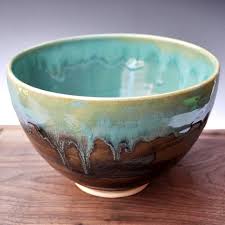 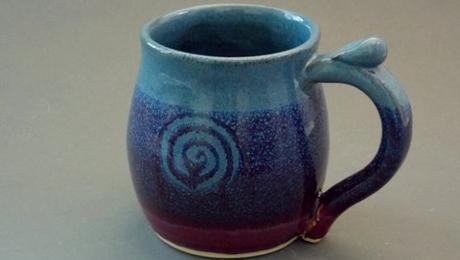 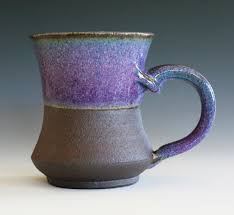 Student Name:Lesson: Wheel Throwing BOWL or VASEStudent Name:Lesson: Wheel Throwing BOWL or VASEStudent Name:Lesson: Wheel Throwing BOWL or VASEStudent Name:Lesson: Wheel Throwing BOWL or VASEStudent Name:Lesson: Wheel Throwing BOWL or VASEStudent Name:Lesson: Wheel Throwing BOWL or VASEStudent Name:Lesson: Wheel Throwing BOWL or VASECircle the number in pencil that best shows how well you feel that you completed that criterion for the assignment.Circle the number in pencil that best shows how well you feel that you completed that criterion for the assignment.ExcellentGoodAverageNeeds ImprovementCriteria 1 – Bowl or Vase Form:  Students have successfully made an even bowl or vase with even thickness.  Walls are not too thick. Criteria 1 – Bowl or Vase Form:  Students have successfully made an even bowl or vase with even thickness.  Walls are not too thick. 109 – 876 or lessCriteria 2 – Interior base: students have compressed the clay at the base (no cracks.)  The interior base is flattened and even. Criteria 2 – Interior base: students have compressed the clay at the base (no cracks.)  The interior base is flattened and even. 109 – 876 or lessCriteria 3 – Foot/ Trimming: students have successfully trimmed the excess clay to enhance the curve of the bowl or vase.  A foot has been added and evenly trimmed.Criteria 3 – Foot/ Trimming: students have successfully trimmed the excess clay to enhance the curve of the bowl or vase.  A foot has been added and evenly trimmed.109 – 876 or lessCriteria 4 – Glazing/ Surfacing:  Creative, well-thought out glazing and/or surfacing techniques applied with good craftsmanship.  Even coats of glaze.  Glaze enhances the form. (no glaze on bottom of the form)Criteria 4 – Glazing/ Surfacing:  Creative, well-thought out glazing and/or surfacing techniques applied with good craftsmanship.  Even coats of glaze.  Glaze enhances the form. (no glaze on bottom of the form)109 – 876 or lessCriteria 5 – Effort: took time to develop idea & complete project? (Didn’t rush.) Good use of class time?Criteria 5 – Effort: took time to develop idea & complete project? (Didn’t rush.) Good use of class time?109 – 876 or lessCriteria 6 – Craftsmanship – Neat, clean & complete? Skillful use of the art tools & media?Criteria 6 – Craftsmanship – Neat, clean & complete? Skillful use of the art tools & media?109 – 876 or lessTotal: 60(possible points)Grade:Student Name:Lesson: Wheel Throwing BOWL or VASEStudent Name:Lesson: Wheel Throwing BOWL or VASEStudent Name:Lesson: Wheel Throwing BOWL or VASEStudent Name:Lesson: Wheel Throwing BOWL or VASEStudent Name:Lesson: Wheel Throwing BOWL or VASEStudent Name:Lesson: Wheel Throwing BOWL or VASEStudent Name:Lesson: Wheel Throwing BOWL or VASECircle the number in pencil that best shows how well you feel that you completed that criterion for the assignment.Circle the number in pencil that best shows how well you feel that you completed that criterion for the assignment.ExcellentGoodAverageNeeds ImprovementCriteria 1 – Bowl or Vase Form:  Students have successfully made an even bowl or vase with even thickness.  Walls are not too thick. Criteria 1 – Bowl or Vase Form:  Students have successfully made an even bowl or vase with even thickness.  Walls are not too thick. 109 – 876 or lessCriteria 2 – Interior base: students have compressed the clay at the base (no cracks.)  The interior base is flattened and even. Criteria 2 – Interior base: students have compressed the clay at the base (no cracks.)  The interior base is flattened and even. 109 – 876 or lessCriteria 3 – Foot/ Trimming: students have successfully trimmed the excess clay to enhance the curve of the bowl or vase.  A foot has been added and evenly trimmed.Criteria 3 – Foot/ Trimming: students have successfully trimmed the excess clay to enhance the curve of the bowl or vase.  A foot has been added and evenly trimmed.109 – 876 or lessCriteria 4 – Glazing/ Surfacing:  Creative, well-thought out glazing and/or surfacing techniques applied with good craftsmanship.  Even coats of glaze.  Glaze enhances the form. (no glaze on bottom of the form)Criteria 4 – Glazing/ Surfacing:  Creative, well-thought out glazing and/or surfacing techniques applied with good craftsmanship.  Even coats of glaze.  Glaze enhances the form. (no glaze on bottom of the form)109 – 876 or lessCriteria 5 – Effort: took time to develop idea & complete project? (Didn’t rush.) Good use of class time?Criteria 5 – Effort: took time to develop idea & complete project? (Didn’t rush.) Good use of class time?109 – 876 or lessCriteria 6 – Craftsmanship – Neat, clean & complete? Skillful use of the art tools & media?Criteria 6 – Craftsmanship – Neat, clean & complete? Skillful use of the art tools & media?109 – 876 or lessTotal: 60(possible points)Grade:Student Name:Lesson: Wheel Throwing MUGStudent Name:Lesson: Wheel Throwing MUGStudent Name:Lesson: Wheel Throwing MUGStudent Name:Lesson: Wheel Throwing MUGStudent Name:Lesson: Wheel Throwing MUGStudent Name:Lesson: Wheel Throwing MUGStudent Name:Lesson: Wheel Throwing MUGCircle the number in pencil that best shows how well you feel that you completed that criterion for the assignment.Circle the number in pencil that best shows how well you feel that you completed that criterion for the assignment.ExcellentGoodAverageNeeds ImprovementCriteria 1 – Mug Form:  Students have successfully made an even bowl or vase with even thickness.  Walls are not too thick.  students have compressed the clay at the base (no cracks.)  The interior base is flattened and even.Criteria 1 – Mug Form:  Students have successfully made an even bowl or vase with even thickness.  Walls are not too thick.  students have compressed the clay at the base (no cracks.)  The interior base is flattened and even.109 – 876 or lessCriteria 2 – Mug Handle: students have used one of the handle techniques to successfully create a handle to match the form of the mug.  The handle feels comfortable in the grip. Handle is attached properly, no cracks or breaks.Criteria 2 – Mug Handle: students have used one of the handle techniques to successfully create a handle to match the form of the mug.  The handle feels comfortable in the grip. Handle is attached properly, no cracks or breaks.109 – 876 or lessCriteria 3 – Foot/ Trimming: students have successfully trimmed the excess clay to enhance the curve of the bowl or vase.  A foot has been added and evenly trimmed.Criteria 3 – Foot/ Trimming: students have successfully trimmed the excess clay to enhance the curve of the bowl or vase.  A foot has been added and evenly trimmed.109 – 876 or lessCriteria 4 – Glazing/ Surfacing:  Creative, well-thought out glazing and/or surfacing techniques applied with good craftsmanship.  Even coats of glaze.  Glaze enhances the form. (no glaze on bottom of the form)Criteria 4 – Glazing/ Surfacing:  Creative, well-thought out glazing and/or surfacing techniques applied with good craftsmanship.  Even coats of glaze.  Glaze enhances the form. (no glaze on bottom of the form)109 – 876 or lessCriteria 5 – Effort: took time to develop idea & complete project? (Didn’t rush.) Good use of class time?Criteria 5 – Effort: took time to develop idea & complete project? (Didn’t rush.) Good use of class time?109 – 876 or lessCriteria 6 – Craftsmanship – Neat, clean & complete? Skillful use of the art tools & media?Criteria 6 – Craftsmanship – Neat, clean & complete? Skillful use of the art tools & media?109 – 876 or lessTotal: 60(possible points)Grade:Student Name:Lesson: Wheel Throwing MUGStudent Name:Lesson: Wheel Throwing MUGStudent Name:Lesson: Wheel Throwing MUGStudent Name:Lesson: Wheel Throwing MUGStudent Name:Lesson: Wheel Throwing MUGStudent Name:Lesson: Wheel Throwing MUGStudent Name:Lesson: Wheel Throwing MUGCircle the number in pencil that best shows how well you feel that you completed that criterion for the assignment.Circle the number in pencil that best shows how well you feel that you completed that criterion for the assignment.ExcellentGoodAverageNeeds ImprovementCriteria 1 – Mug Form:  Students have successfully made an even bowl or vase with even thickness.  Walls are not too thick.  students have compressed the clay at the base (no cracks.)  The interior base is flattened and even.Criteria 1 – Mug Form:  Students have successfully made an even bowl or vase with even thickness.  Walls are not too thick.  students have compressed the clay at the base (no cracks.)  The interior base is flattened and even.109 – 876 or lessCriteria 2 – Mug Handle: students have used one of the handle techniques to successfully create a handle to match the form of the mug.  The handle feels comfortable in the grip. Handle is attached properly, no cracks or breaks.Criteria 2 – Mug Handle: students have used one of the handle techniques to successfully create a handle to match the form of the mug.  The handle feels comfortable in the grip. Handle is attached properly, no cracks or breaks.109 – 876 or lessCriteria 3 – Foot/ Trimming: students have successfully trimmed the excess clay to enhance the curve of the bowl or vase.  A foot has been added and evenly trimmed.Criteria 3 – Foot/ Trimming: students have successfully trimmed the excess clay to enhance the curve of the bowl or vase.  A foot has been added and evenly trimmed.109 – 876 or lessCriteria 4 – Glazing/ Surfacing:  Creative, well-thought out glazing and/or surfacing techniques applied with good craftsmanship.  Even coats of glaze.  Glaze enhances the form. (no glaze on bottom of the form)Criteria 4 – Glazing/ Surfacing:  Creative, well-thought out glazing and/or surfacing techniques applied with good craftsmanship.  Even coats of glaze.  Glaze enhances the form. (no glaze on bottom of the form)109 – 876 or lessCriteria 5 – Effort: took time to develop idea & complete project? (Didn’t rush.) Good use of class time?Criteria 5 – Effort: took time to develop idea & complete project? (Didn’t rush.) Good use of class time?109 – 876 or lessCriteria 6 – Craftsmanship – Neat, clean & complete? Skillful use of the art tools & media?Criteria 6 – Craftsmanship – Neat, clean & complete? Skillful use of the art tools & media?109 – 876 or lessTotal: 60(possible points)Grade: